- m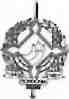 GOVERNO DO ESTADO DE RONDÔNIAGOVERNADORIADECRETO N. 4036DE 20 DE DEZEMBRO DE 1988.Cria Comissão Especial de Estudos para mudança da Capital do Estado.O GOVERNADOR DO ESTADO DE RONDÔNIA, usando das atribuições que lhe confere o artigo 70, inciso I da Constituição do Estado, eCONSIDERANDO que há um consenso unânimeentre os Senhores membros do Poder Legislativo  de que a Capitalcumpriria melhor suas finalidades se fosse edificada numa região
centralizada no Estado;CONSIDERANDO que decisões de alta relevância histórica e notório interesse social, como a mudança definitiva da sede do Governo, devem ser tomadas em conjunto pelos Poderes constituídos do Estado Democrático;CONSIDERANDO que o acelerado processo de crescimento populacional do Estado reclama medidas administrativas, jurídicas e legislativas emanadas de uma administração coesa e consciente de suas responsabilidades;CONSIDERANDO que o centro das decisões políticas e administrativas do Estado precisa ser estrategicamente posicionado na equidistância de seus pólos de desenvolvimento;CONSIDERANDO que cabe ao Poder Legislativo decidir sobre a transferência definitiva da Capital do Estado;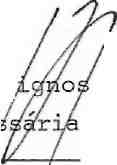 CONSIDERANDO que ao Poder Executivo incum-representantes do povo, os subsídios, dadoss para fundamentar suas decisões sobre     abe propiciar, aos d e informações neces***    GOVERNO DO ESTADO DE RONDÔNIA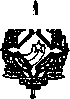   VERNADORIADECRETA:Art. 12 - Fica criada a Comissão Especial de Estudos com a finalidade de promover estudos sobre a melhor localização da nova Capital do Estado.Parágrafo único. A Comissão de que trata este artigo será composta por cinco membros, entre os quais um presidente e um relator, nomeados por ato do Poder Executivo.Art. 22 - Compete à Comissão:I - elaborar estudo técnico visando definir o local para edificação de uma cidade destinada a ser a Capital do Estado;II - fazer consultas à população sobre o nome da nova Capital;III - promover amplo debate, suprapartidário, entre as lideranças políticas do Estado, sobre a situação geopoliticamente mais apropriada da nova Capital.Art. 32 - Em suas pesquisas, consultas, estudos e levantamentos sobre o local para edificação  da  nova Capital do Estado, a Comissão Especial de Estudos observará:I - a centralização geográfica no território do Estado;(dições preferenciais de	relevo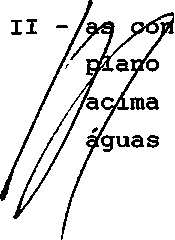 ou suave ondulado,   dê	altitudede 200 (duzentos) metros,	de boas
e clima ameno;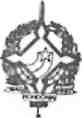 GOVERNO DO ESTADO DE RONDÔNIA	^GOVERNADO RI AIII - a equidistância das cidades já edificadas e em desenvolvimento; IV - a potencialidade econômica dos locais cogitados e de suas circunvizinhanças.Art. 42 - Na primeira fase de seus trabalhos a Comissão Especial de Estudos compilará informações bibliográficas e dados estatísticos disponíveis sobre as diversas regiões do Estado, promoverá debates e fará vistorias e reconhecimento de campo dos locais que houverem sido eleitos ou indicados como os mais propícios para a edificação da nova Capital.Art. 52 - Concluídos os estudos a Comissão apresentará ao Governador, relatório circunstanciado de seus trabalhos, onde constará:I - a indicação da localidade que houver sido escolhida; II - a sugestão do nome.Parágrafo único - As indicações do relato rio deverão ser fundamentadas com dados numéricos, sempre que o caso os comportar, com cartas geográficas e exposições técnicas.Art. 62 - Em seus aspectos técnicos e normativos, a Comissão Especial de Estudos fica vinculada ao Gabinete do Governador.Art. 1- - Incumbe à Secretária de Estado do Planejamento e Coordenação Geral prover a Comissão de todos os recursos humanos, materiais e financeiros de que necessitar para o desempenho de seus trabalhos.Art. 8- - Os trabalhos e responsabilidades atribuídos à Comissão Especial de Estudos, pelo alto interesse histórico e público de que se revestem, são considerados de valor inestimável e prestados à causa do Estado de Rondônia.Art. 9- - Em decorrência do disposto no artigo anterior, os integrantes da Comissão Especial de Estudos não serão remunerados.Parágrafo único - Fica assegurado reembolso dos integrantes da Comissão que, comprovadamente fizerem despesas no desempenho de seus trabalhos.Art. 10 - Para a elaboração de estudos e apresentação de relatório final conclusivo, é concedido à Comissão o prazo de 60 dias.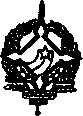 rGOVERNO DO ESTADO DE RONDÔNIA 	GOVERNADORIAArt. 11 - Aprovados os estudos pelo Chefe do Poder Executivo, será o relatório da Comissão encaminhado a todos os membros da Assembleia Legislativa como subsídios para suas decisões sobre a melhor localização da nova Capital do Estado.Art. 12 - Fica a Comissão Especial de Estudos incumbida de oferecer toda a assistência necessária ao esclareci mento de dúvidas que surgirem sobre o local escolhido.Art. 13 - Este Decreto entra em vigor  na data de sua publicação, revogadas as disposições em contrário.Palácio do Governo do Estado de Rondônia , em 20 de dezembro de 1988, 1002 da República.^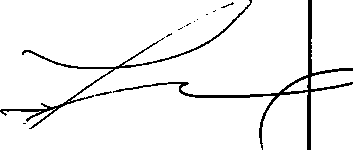 'JERÔNIMO GARCIA DE SANTANA GovernadorV-j